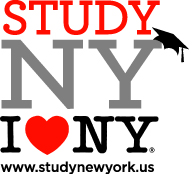 Study New York 2nd Annual Member MeetingJune 24, 2015Niagara University, New YorkSt. Vincent’s Hall, rm. 405-406  9:30 am		Arrival, registration and coffee10:00 am  	Welcome 10:10 am 	Construction of an Education USA Program – Jody Lehr Waite, Associate Director of International Outreach, Rochester Institute of Technology10:30 am		Organization Update - Study NY Board10:50 am	Updates from US Commercial Service Buffalo Representative11:00 am	Member Introductions/Comments/Suggestions12:00 pm		Working lunch involving small group discussions 1:00 pm 		Small groups report out 1:30 pm	Best Practices for Working with Agents Panel including: Caroline Levesque of ICEF MontrealMary Marquez Bell, VP of Enrollment Services, SUNY Old Westbury & Past President of AIRCWard Deutschman, Communications Director, Study New York2:30 pm		Closing remarks - Maria Conzatti, Study New York Chair2:45 pm 		Castellani Art Museum Tour 